□正本 □副本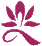 契約編號F       契約案名請購單位承包廠商契約價金新台幣            元整履約期限民國    年     月     日前保固年限保固    年保 證 金□履約保證金額：新台幣          元整。□保固保證金額：新台幣          元整。